KILSBY PARISH COUNCILNOTICE OF MEETINGTo members of the Council: You are hereby summoned to attend a meeting of Kilsby Parish Council to be held in Kilsby Village Hall, Rugby Road, Kilsby. Please inform your Clerk on 01788 891184 if you will not be able to attend.Members of the public and press are invited to attend a meeting of Kilsby Parish Council and to address the Council during its Public Participation session which will be allocated a maximum of 20 minutes.On……. TUESDAY 6th JUNE 2017 at 7.30pmin the Kilsby room of the Kilsby Village Hall.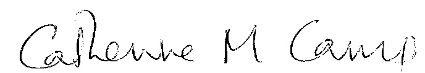 31st May  2017Please note that photographing, recording, broadcasting or transmitting the proceedings of a meeting by any means is permitted without the Council’s prior written consent so long as the meeting is not disrupted. (Openness of Local Government Bodies Regulations 2014). Please make yourself known to the Clerk

Parish Clerk: Mrs C Camp, 18 Kilsby Rd, Barby, Rugby, Warwickshire. CV23 8TT                                          ______Tel  01788 891184   e-mail parishcouncil@kilsbyvillage.co.uk___________ 1APOLOGIESAPOLOGIESAPOLOGIESAPOLOGIESAPOLOGIESAPOLOGIES2PUBLIC PARTICIPATION	Public session limited to 20 mins.PUBLIC PARTICIPATION	Public session limited to 20 mins.PUBLIC PARTICIPATION	Public session limited to 20 mins.PUBLIC PARTICIPATION	Public session limited to 20 mins.PUBLIC PARTICIPATION	Public session limited to 20 mins.PUBLIC PARTICIPATION	Public session limited to 20 mins.2.1Parishioners issuesParishioners issuesParishioners issuesParishioners issuesParishioners issuesParishioners issues2.2Police Report.- Report from PCSOs;Police Report.- Report from PCSOs;Police Report.- Report from PCSOs;Police Report.- Report from PCSOs;Police Report.- Report from PCSOs;Police Report.- Report from PCSOs;2.3District Councillors ReportDistrict Councillors ReportDistrict Councillors ReportDistrict Councillors ReportDistrict Councillors ReportDistrict Councillors Report2.4County Councillor ReportCounty Councillor ReportCounty Councillor ReportCounty Councillor ReportCounty Councillor ReportCounty Councillor Report3DECLARATIONS of  INTEREST on the AgendaDECLARATIONS of  INTEREST on the AgendaDECLARATIONS of  INTEREST on the AgendaDECLARATIONS of  INTEREST on the AgendaDECLARATIONS of  INTEREST on the AgendaDECLARATIONS of  INTEREST on the Agenda3.1Declarations of any Disclosable Pecuniary or Other Interests Declarations of any Disclosable Pecuniary or Other Interests Declarations of any Disclosable Pecuniary or Other Interests Declarations of any Disclosable Pecuniary or Other Interests Declarations of any Disclosable Pecuniary or Other Interests Declarations of any Disclosable Pecuniary or Other Interests 3.2Dispensations – To consider written requests for dispensation of DPIDispensations – To consider written requests for dispensation of DPIDispensations – To consider written requests for dispensation of DPIDispensations – To consider written requests for dispensation of DPIDispensations – To consider written requests for dispensation of DPIDispensations – To consider written requests for dispensation of DPI4MINUTES MINUTES MINUTES MINUTES MINUTES MINUTES 4.1To agree and sign minutes of Full Council Meeting 2nd May 2017To agree and sign minutes of Full Council Meeting 2nd May 2017To agree and sign minutes of Full Council Meeting 2nd May 2017To agree and sign minutes of Full Council Meeting 2nd May 2017To agree and sign minutes of Full Council Meeting 2nd May 2017To agree and sign minutes of Full Council Meeting 2nd May 20175MATTERS ARISING not otherwise on the Agenda for information onlyMATTERS ARISING not otherwise on the Agenda for information onlyMATTERS ARISING not otherwise on the Agenda for information onlyMATTERS ARISING not otherwise on the Agenda for information onlyMATTERS ARISING not otherwise on the Agenda for information onlyMATTERS ARISING not otherwise on the Agenda for information only5.1Ref 12.1.1 The Ash Tree on Main Road opposite Rugby Road junction does not have a TPO.Ref 12.1.1 The Ash Tree on Main Road opposite Rugby Road junction does not have a TPO.Ref 12.1.1 The Ash Tree on Main Road opposite Rugby Road junction does not have a TPO.Ref 12.1.1 The Ash Tree on Main Road opposite Rugby Road junction does not have a TPO.Ref 12.1.1 The Ash Tree on Main Road opposite Rugby Road junction does not have a TPO.Ref 12.1.1 The Ash Tree on Main Road opposite Rugby Road junction does not have a TPO.6PLANNING PLANNING PLANNING PLANNING PLANNING PLANNING 6.1New Planning ApplicationsNew Planning ApplicationsNew Planning ApplicationsNew Planning ApplicationsNew Planning ApplicationsNew Planning Applications6.1.1DA/2017/0003 Discharge of requirement 13 in relation to the Construction Environmental Management Plan for the delivery of traffic calming measures in Kilsby.DA/2017/0003 Discharge of requirement 13 in relation to the Construction Environmental Management Plan for the delivery of traffic calming measures in Kilsby.DA/2017/0003 Discharge of requirement 13 in relation to the Construction Environmental Management Plan for the delivery of traffic calming measures in Kilsby.DA/2017/0003 Discharge of requirement 13 in relation to the Construction Environmental Management Plan for the delivery of traffic calming measures in Kilsby.DA/2017/0003 Discharge of requirement 13 in relation to the Construction Environmental Management Plan for the delivery of traffic calming measures in Kilsby.DA/2017/0003 Discharge of requirement 13 in relation to the Construction Environmental Management Plan for the delivery of traffic calming measures in Kilsby.6.2A decision from Daventry District Council Planning Department is awaited for the following:A decision from Daventry District Council Planning Department is awaited for the following:A decision from Daventry District Council Planning Department is awaited for the following:A decision from Daventry District Council Planning Department is awaited for the following:A decision from Daventry District Council Planning Department is awaited for the following:A decision from Daventry District Council Planning Department is awaited for the following:6.2.1DA/2017/0302 Provision of additional Car Parking Spaces, Stephensons Court. Awaited.DA/2017/0302 Provision of additional Car Parking Spaces, Stephensons Court. Awaited.DA/2017/0302 Provision of additional Car Parking Spaces, Stephensons Court. Awaited.DA/2017/0302 Provision of additional Car Parking Spaces, Stephensons Court. Awaited.DA/2017/0302 Provision of additional Car Parking Spaces, Stephensons Court. Awaited.DA/2017/0302 Provision of additional Car Parking Spaces, Stephensons Court. Awaited.6.2.2DA/2016/1008 Land to rear of Refueling Station DIRFT. Construction of HGV sales, service  and MOT centre. Decision awaited.DA/2016/1008 Land to rear of Refueling Station DIRFT. Construction of HGV sales, service  and MOT centre. Decision awaited.DA/2016/1008 Land to rear of Refueling Station DIRFT. Construction of HGV sales, service  and MOT centre. Decision awaited.DA/2016/1008 Land to rear of Refueling Station DIRFT. Construction of HGV sales, service  and MOT centre. Decision awaited.DA/2016/1008 Land to rear of Refueling Station DIRFT. Construction of HGV sales, service  and MOT centre. Decision awaited.DA/2016/1008 Land to rear of Refueling Station DIRFT. Construction of HGV sales, service  and MOT centre. Decision awaited.6.3Decisions.Decisions.Decisions.Decisions.Decisions.Decisions.6.3.1DA/2017/0313 Highgate House, 5 Rugby Road. Removal of tree subject to TPO 129 APPROVED.DA/2017/0313 Highgate House, 5 Rugby Road. Removal of tree subject to TPO 129 APPROVED.DA/2017/0313 Highgate House, 5 Rugby Road. Removal of tree subject to TPO 129 APPROVED.DA/2017/0313 Highgate House, 5 Rugby Road. Removal of tree subject to TPO 129 APPROVED.DA/2017/0313 Highgate House, 5 Rugby Road. Removal of tree subject to TPO 129 APPROVED.DA/2017/0313 Highgate House, 5 Rugby Road. Removal of tree subject to TPO 129 APPROVED.6.3.2DA/2017/0268 Land to the Rear of Hall Close. REFUSEDDA/2017/0268 Land to the Rear of Hall Close. REFUSEDDA/2017/0268 Land to the Rear of Hall Close. REFUSEDDA/2017/0268 Land to the Rear of Hall Close. REFUSEDDA/2017/0268 Land to the Rear of Hall Close. REFUSEDDA/2017/0268 Land to the Rear of Hall Close. REFUSED6.3.3DA/2017/0299 Hunt House, 33 Main Road. REFUSEDDA/2017/0299 Hunt House, 33 Main Road. REFUSEDDA/2017/0299 Hunt House, 33 Main Road. REFUSEDDA/2017/0299 Hunt House, 33 Main Road. REFUSEDDA/2017/0299 Hunt House, 33 Main Road. REFUSEDDA/2017/0299 Hunt House, 33 Main Road. REFUSED6.3.4DA/2017/0300 Hunt House, 33 Main Road. REFUSEDDA/2017/0300 Hunt House, 33 Main Road. REFUSEDDA/2017/0300 Hunt House, 33 Main Road. REFUSEDDA/2017/0300 Hunt House, 33 Main Road. REFUSEDDA/2017/0300 Hunt House, 33 Main Road. REFUSEDDA/2017/0300 Hunt House, 33 Main Road. REFUSED6.3.5DA/2017/0067 Land at The Limes, 3 Main Road, Kilsby (Amended) APPROVEDDA/2017/0067 Land at The Limes, 3 Main Road, Kilsby (Amended) APPROVEDDA/2017/0067 Land at The Limes, 3 Main Road, Kilsby (Amended) APPROVEDDA/2017/0067 Land at The Limes, 3 Main Road, Kilsby (Amended) APPROVEDDA/2017/0067 Land at The Limes, 3 Main Road, Kilsby (Amended) APPROVEDDA/2017/0067 Land at The Limes, 3 Main Road, Kilsby (Amended) APPROVED6.4Neighbourhood Plan Annual Review.Neighbourhood Plan Annual Review.Neighbourhood Plan Annual Review.Neighbourhood Plan Annual Review.Neighbourhood Plan Annual Review.Neighbourhood Plan Annual Review.6.5Daventry District Council Consultation on the Housing Allocations Scheme and Housing SPDhttps://www.daventrydc.gov.uk/your-council/council-consultations/current-consultations/Daventry District Council Consultation on the Housing Allocations Scheme and Housing SPDhttps://www.daventrydc.gov.uk/your-council/council-consultations/current-consultations/Daventry District Council Consultation on the Housing Allocations Scheme and Housing SPDhttps://www.daventrydc.gov.uk/your-council/council-consultations/current-consultations/Daventry District Council Consultation on the Housing Allocations Scheme and Housing SPDhttps://www.daventrydc.gov.uk/your-council/council-consultations/current-consultations/Daventry District Council Consultation on the Housing Allocations Scheme and Housing SPDhttps://www.daventrydc.gov.uk/your-council/council-consultations/current-consultations/Daventry District Council Consultation on the Housing Allocations Scheme and Housing SPDhttps://www.daventrydc.gov.uk/your-council/council-consultations/current-consultations/7ACCOUNTSACCOUNTSACCOUNTSACCOUNTSACCOUNTSACCOUNTS7.1Financial Position at 31 May 2017- £71,475.69Financial Position at 31 May 2017- £71,475.69Financial Position at 31 May 2017- £71,475.69Financial Position at 31 May 2017- £71,475.69Financial Position at 31 May 2017- £71,475.69Financial Position at 31 May 2017- £71,475.697.2Monies received 1 Apr 17 to 31 May 2017 - 50% Precept = £ 22955 ; £47.50 KK Advertising;£ 185 Cemetery fees.Monies received 1 Apr 17 to 31 May 2017 - 50% Precept = £ 22955 ; £47.50 KK Advertising;£ 185 Cemetery fees.Monies received 1 Apr 17 to 31 May 2017 - 50% Precept = £ 22955 ; £47.50 KK Advertising;£ 185 Cemetery fees.Monies received 1 Apr 17 to 31 May 2017 - 50% Precept = £ 22955 ; £47.50 KK Advertising;£ 185 Cemetery fees.Monies received 1 Apr 17 to 31 May 2017 - 50% Precept = £ 22955 ; £47.50 KK Advertising;£ 185 Cemetery fees.Monies received 1 Apr 17 to 31 May 2017 - 50% Precept = £ 22955 ; £47.50 KK Advertising;£ 185 Cemetery fees.7.3Approval of Annual Governance statementApproval of Annual Governance statementApproval of Annual Governance statementApproval of Annual Governance statementApproval of Annual Governance statement7.4Approval of Annual ReturnApproval of Annual ReturnApproval of Annual ReturnApproval of Annual ReturnApproval of Annual Return7.5Report on Internal Audit carried out on 22 May 2017Report on Internal Audit carried out on 22 May 2017Report on Internal Audit carried out on 22 May 2017Report on Internal Audit carried out on 22 May 2017Report on Internal Audit carried out on 22 May 20177.6Review of Asset RegisterReview of Asset RegisterReview of Asset RegisterReview of Asset RegisterReview of Asset Register7.7Review of Annual Insurance Cover Review of Annual Insurance Cover Review of Annual Insurance Cover Review of Annual Insurance Cover Review of Annual Insurance Cover 7.8To note that VAT has been reclaimed for year end 31 March 2017To note that VAT has been reclaimed for year end 31 March 2017To note that VAT has been reclaimed for year end 31 March 2017To note that VAT has been reclaimed for year end 31 March 2017To note that VAT has been reclaimed for year end 31 March 20177.9Payments - To approve the payments listed.Payments - To approve the payments listed.Payments - To approve the payments listed.Payments - To approve the payments listed.Payments - To approve the payments listed.To Whom PaidTo Whom PaidChq NoDetails of Payment£Power to PayPower to PayPower to PayPower to PayNEST PensionNEST PensionD/DPension 1 to 30 June 1715.70LGA(1972) s112LGA(1972) s112LGA(1972) s112LGA(1972) s112Catherine CampCatherine CampBP0228Clerks Salary JUNE 2017677.32LGA(1972) s112LGA(1972) s112LGA(1972) s112LGA(1972) s112HMR & CHMR & CBP0229Tax and NI214.64LGA(1972) s112LGA(1972) s112LGA(1972) s112LGA(1972) s112Catherine CampCatherine CampBP0230Phone Bill 28.85LGA(1972)s111LGA(1972)s111LGA(1972)s111LGA(1972)s111Stephen HartwellStephen HartwellBP0231Mowing Inv 552282.00Open Spaces Act 1906Open Spaces Act 1906Open Spaces Act 1906Open Spaces Act 1906Stephen HartwellStephen HartwellBP0232Mowing Inv 558630.00Open Spaces Act 1906Open Spaces Act 1906Open Spaces Act 1906Open Spaces Act 1906Stephen HartwellStephen HartwellBP0233Mowing Inv 565210.00Open Spaces Act 1906Open Spaces Act 1906Open Spaces Act 1906Open Spaces Act 1906Stephen HartwellStephen HartwellBP0234Mowing Inv 567726.00Open Spaces Act 1906Open Spaces Act 1906Open Spaces Act 1906Open Spaces Act 1906Stephen HartwellStephen HartwellBP0235Mowing Inv 573114.00Open Spaces Act 1906Open Spaces Act 1906Open Spaces Act 1906Open Spaces Act 1906Catherine CampCatherine CampBP0236Clerks Expenses25.15LGA (1972) s111LGA (1972) s111LGA (1972) s111LGA (1972) s111U BounceU BounceBP0237Youth Club Equipment100.00LG(MP)A 1976 s19LG(MP)A 1976 s19LG(MP)A 1976 s19LG(MP)A 1976 s19Steers PrintingSteers PrintingBP0238KK Newsletter printing394.00LGA(1972) s142LGA(1972) s142LGA(1972) s142LGA(1972) s142Police&CrimeCommissionPolice&CrimeCommissionBP0239PCSO Funding1703.00LG Ratings Act 1997 s31LG Ratings Act 1997 s31LG Ratings Act 1997 s31LG Ratings Act 1997 s31Zurich MunicipalZurich MunicipalBP0240Insurance Premium362.16LGA(1972) s140LGA(1972) s140LGA(1972) s140LGA(1972) s140Claire GriffinClaire Griffin300093Youth Club Salary300.00LG(MP)A 1976 s 19(1)LG(MP)A 1976 s 19(1)LG(MP)A 1976 s 19(1)LG(MP)A 1976 s 19(1)8COMMUNITY SHOP and POST OFFICECOMMUNITY SHOP and POST OFFICECOMMUNITY SHOP and POST OFFICECOMMUNITY SHOP and POST OFFICECOMMUNITY SHOP and POST OFFICECOMMUNITY SHOP and POST OFFICECOMMUNITY SHOP and POST OFFICE8.1Report from Councillor Rochford on the current position and agree a way forward.Report from Councillor Rochford on the current position and agree a way forward.Report from Councillor Rochford on the current position and agree a way forward.Report from Councillor Rochford on the current position and agree a way forward.Report from Councillor Rochford on the current position and agree a way forward.Report from Councillor Rochford on the current position and agree a way forward.Report from Councillor Rochford on the current position and agree a way forward.9S106 FUNDING from A361 Development S106 FUNDING from A361 Development S106 FUNDING from A361 Development S106 FUNDING from A361 Development S106 FUNDING from A361 Development S106 FUNDING from A361 Development S106 FUNDING from A361 Development 10HIGHWAYS / ENVIRONMENTAL ISSUESHIGHWAYS / ENVIRONMENTAL ISSUESHIGHWAYS / ENVIRONMENTAL ISSUESHIGHWAYS / ENVIRONMENTAL ISSUESHIGHWAYS / ENVIRONMENTAL ISSUESHIGHWAYS / ENVIRONMENTAL ISSUESHIGHWAYS / ENVIRONMENTAL ISSUES10.1To note that the Landowner is not prepared to allow kissing gates at either end of EW7 footpath.To note that the Landowner is not prepared to allow kissing gates at either end of EW7 footpath.To note that the Landowner is not prepared to allow kissing gates at either end of EW7 footpath.To note that the Landowner is not prepared to allow kissing gates at either end of EW7 footpath.To note that the Landowner is not prepared to allow kissing gates at either end of EW7 footpath.To note that the Landowner is not prepared to allow kissing gates at either end of EW7 footpath.To note that the Landowner is not prepared to allow kissing gates at either end of EW7 footpath.10.2“Clean Green Co-ordinator Project” – DDC wishes to work with parishes to keep them clean.A volunteer co-ordinator is required if the parish wishes to participate.“Clean Green Co-ordinator Project” – DDC wishes to work with parishes to keep them clean.A volunteer co-ordinator is required if the parish wishes to participate.“Clean Green Co-ordinator Project” – DDC wishes to work with parishes to keep them clean.A volunteer co-ordinator is required if the parish wishes to participate.“Clean Green Co-ordinator Project” – DDC wishes to work with parishes to keep them clean.A volunteer co-ordinator is required if the parish wishes to participate.“Clean Green Co-ordinator Project” – DDC wishes to work with parishes to keep them clean.A volunteer co-ordinator is required if the parish wishes to participate.“Clean Green Co-ordinator Project” – DDC wishes to work with parishes to keep them clean.A volunteer co-ordinator is required if the parish wishes to participate.“Clean Green Co-ordinator Project” – DDC wishes to work with parishes to keep them clean.A volunteer co-ordinator is required if the parish wishes to participate.10.3To consider request to ask NCC Highways to remove double yellow lines from Watling Street.To consider request to ask NCC Highways to remove double yellow lines from Watling Street.To consider request to ask NCC Highways to remove double yellow lines from Watling Street.To consider request to ask NCC Highways to remove double yellow lines from Watling Street.To consider request to ask NCC Highways to remove double yellow lines from Watling Street.To consider request to ask NCC Highways to remove double yellow lines from Watling Street.To consider request to ask NCC Highways to remove double yellow lines from Watling Street.10.4To note that base line noise monitoring of DIRFT III is being carried out on north side of Kilsby.To note that base line noise monitoring of DIRFT III is being carried out on north side of Kilsby.To note that base line noise monitoring of DIRFT III is being carried out on north side of Kilsby.To note that base line noise monitoring of DIRFT III is being carried out on north side of Kilsby.To note that base line noise monitoring of DIRFT III is being carried out on north side of Kilsby.To note that base line noise monitoring of DIRFT III is being carried out on north side of Kilsby.To note that base line noise monitoring of DIRFT III is being carried out on north side of Kilsby.10.5Parish and Town Council Meeting – Thurs 15 June 6.30pm DDC – To agree attendees.Parish and Town Council Meeting – Thurs 15 June 6.30pm DDC – To agree attendees.Parish and Town Council Meeting – Thurs 15 June 6.30pm DDC – To agree attendees.Parish and Town Council Meeting – Thurs 15 June 6.30pm DDC – To agree attendees.Parish and Town Council Meeting – Thurs 15 June 6.30pm DDC – To agree attendees.Parish and Town Council Meeting – Thurs 15 June 6.30pm DDC – To agree attendees.Parish and Town Council Meeting – Thurs 15 June 6.30pm DDC – To agree attendees.10.6To note that vegetation will be cut back around the 30mph signs on A5.To note that vegetation will be cut back around the 30mph signs on A5.To note that vegetation will be cut back around the 30mph signs on A5.To note that vegetation will be cut back around the 30mph signs on A5.To note that vegetation will be cut back around the 30mph signs on A5.To note that vegetation will be cut back around the 30mph signs on A5.To note that vegetation will be cut back around the 30mph signs on A5.10.7To discuss any other highway and Environmental matters which require attention.To discuss any other highway and Environmental matters which require attention.To discuss any other highway and Environmental matters which require attention.To discuss any other highway and Environmental matters which require attention.To discuss any other highway and Environmental matters which require attention.To discuss any other highway and Environmental matters which require attention.To discuss any other highway and Environmental matters which require attention.11CORRESPONDENCECORRESPONDENCECORRESPONDENCECORRESPONDENCECORRESPONDENCECORRESPONDENCECORRESPONDENCE11.1Copy of letter from Sergeant Sam Dobbs with details of plans for community policing.Copy of letter from Sergeant Sam Dobbs with details of plans for community policing.Copy of letter from Sergeant Sam Dobbs with details of plans for community policing.Copy of letter from Sergeant Sam Dobbs with details of plans for community policing.Copy of letter from Sergeant Sam Dobbs with details of plans for community policing.Copy of letter from Sergeant Sam Dobbs with details of plans for community policing.Copy of letter from Sergeant Sam Dobbs with details of plans for community policing.11.2Request from an 8 year old for a Trampoline in Kilsby Recreation Ground.Request from an 8 year old for a Trampoline in Kilsby Recreation Ground.Request from an 8 year old for a Trampoline in Kilsby Recreation Ground.Request from an 8 year old for a Trampoline in Kilsby Recreation Ground.Request from an 8 year old for a Trampoline in Kilsby Recreation Ground.Request from an 8 year old for a Trampoline in Kilsby Recreation Ground.Request from an 8 year old for a Trampoline in Kilsby Recreation Ground.11.3To note that a query about access to “The Thatched Cottage” Rugby Rd has been referred to NCC.To note that a query about access to “The Thatched Cottage” Rugby Rd has been referred to NCC.To note that a query about access to “The Thatched Cottage” Rugby Rd has been referred to NCC.To note that a query about access to “The Thatched Cottage” Rugby Rd has been referred to NCC.To note that a query about access to “The Thatched Cottage” Rugby Rd has been referred to NCC.To note that a query about access to “The Thatched Cottage” Rugby Rd has been referred to NCC.To note that a query about access to “The Thatched Cottage” Rugby Rd has been referred to NCC.11.4Love Daventry Newsletter with details of “Womans Tour” cycle ride on 7th June.Love Daventry Newsletter with details of “Womans Tour” cycle ride on 7th June.Love Daventry Newsletter with details of “Womans Tour” cycle ride on 7th June.Love Daventry Newsletter with details of “Womans Tour” cycle ride on 7th June.Love Daventry Newsletter with details of “Womans Tour” cycle ride on 7th June.Love Daventry Newsletter with details of “Womans Tour” cycle ride on 7th June.Love Daventry Newsletter with details of “Womans Tour” cycle ride on 7th June.11.5Meeting with Police Commissioner. 12 July at 1900hrs, Greenwell Room, Wootton Hall, 7th Sept and 10th October.Meeting with Police Commissioner. 12 July at 1900hrs, Greenwell Room, Wootton Hall, 7th Sept and 10th October.Meeting with Police Commissioner. 12 July at 1900hrs, Greenwell Room, Wootton Hall, 7th Sept and 10th October.Meeting with Police Commissioner. 12 July at 1900hrs, Greenwell Room, Wootton Hall, 7th Sept and 10th October.Meeting with Police Commissioner. 12 July at 1900hrs, Greenwell Room, Wootton Hall, 7th Sept and 10th October.Meeting with Police Commissioner. 12 July at 1900hrs, Greenwell Room, Wootton Hall, 7th Sept and 10th October.Meeting with Police Commissioner. 12 July at 1900hrs, Greenwell Room, Wootton Hall, 7th Sept and 10th October.12WEBSITEWEBSITEWEBSITEWEBSITEWEBSITEWEBSITEWEBSITE12.1To review the new website and agree any changes to layout, and a launch date of mid June.To review the new website and agree any changes to layout, and a launch date of mid June.To review the new website and agree any changes to layout, and a launch date of mid June.To review the new website and agree any changes to layout, and a launch date of mid June.To review the new website and agree any changes to layout, and a launch date of mid June.To review the new website and agree any changes to layout, and a launch date of mid June.To review the new website and agree any changes to layout, and a launch date of mid June.13TRAINING  TRAINING  TRAINING  TRAINING  TRAINING  TRAINING  TRAINING  13.1Cllr Adams to attend “New Councillor Training” Wed 5 July 6.30-9pm NCALC office,LitchboroughCllr Adams to attend “New Councillor Training” Wed 5 July 6.30-9pm NCALC office,LitchboroughCllr Adams to attend “New Councillor Training” Wed 5 July 6.30-9pm NCALC office,LitchboroughCllr Adams to attend “New Councillor Training” Wed 5 July 6.30-9pm NCALC office,LitchboroughCllr Adams to attend “New Councillor Training” Wed 5 July 6.30-9pm NCALC office,LitchboroughCllr Adams to attend “New Councillor Training” Wed 5 July 6.30-9pm NCALC office,LitchboroughCllr Adams to attend “New Councillor Training” Wed 5 July 6.30-9pm NCALC office,Litchborough14ITEMS FOR NEXT AGENDA  Next meeting will take place TUES 4th JULY 2017 at 7.30pmITEMS FOR NEXT AGENDA  Next meeting will take place TUES 4th JULY 2017 at 7.30pmITEMS FOR NEXT AGENDA  Next meeting will take place TUES 4th JULY 2017 at 7.30pmITEMS FOR NEXT AGENDA  Next meeting will take place TUES 4th JULY 2017 at 7.30pmITEMS FOR NEXT AGENDA  Next meeting will take place TUES 4th JULY 2017 at 7.30pmITEMS FOR NEXT AGENDA  Next meeting will take place TUES 4th JULY 2017 at 7.30pmITEMS FOR NEXT AGENDA  Next meeting will take place TUES 4th JULY 2017 at 7.30pm